ΑΙΤΗΣΗ ΕΙΣΑΓΩΓΗΣ (έναρξη ΑΚΑΔ ΕΤΟΣ 2022-2023)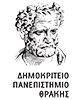 δημοκριτειο πανεπιστημιο ΘΡΑΚΗΣ
ΠΡΟΓΡΑΜΜΑ ΜΕΤΑΠΤΥΧΙΑΚΩΝ ΣΠΟΥΔΩΝ ΤΟΥ ΤΜΗΜΑΤΟΣ ΙΑΤΡΙΚΗΣ ΜΕ ΤΙΤΛΟ«ΑΓΓΕΙΑΚΑ ΕΓΚΕΦΑΛΙΚΑ ΕΠΕΙΣΟΔΙΑ»ΠΡΟΣΩΠΙΚΕΣ ΠΛΗΡΟΦΟΡΙΕΣΕπώνυμο:________________________________Όνομα:__________________________________Πατρώνυμο:______________________________Διεύθυνση μόνιμης κατοικίας:_________________________________________________________Τ. Κ.:___________________________________ΤηλέφωναOικίας:__________________________________Εργασίας:________________________________Κινητό:__________________________________Ηλεκτρονικό ταχυδρομείο:___________________Ημερομηνία γέννησης:  ___ ___ / ___ ___ / ___ ___ ___ ___Τόπος γέννησης: _____________________________________Αριθ. Αστ. Ταυτότητας: _______________________________ΑΦΜ: _________________________________________________Δ.Ο.Υ.: ________________________________________________Οικογενειακή κατάσταση: _____________________________Ιδιότητα – Επάγγελμα:________________________Σας επισυνάπτω τα δικαιολογητικά που απαιτούνται για τη συμμετοχή μου στο Πρόγραμμα Μεταπτυχιακών Σπουδών:Αγγειακά Εγκεφαλικά ΕπεισόδιαΥπογραφή:______________________Ημερομηνία:_____________________Επισυναπτόμενα Δικαιολογητικά:___________________________________________________________________________________________________________________________________________________________________________________________________________________________________________________________Όλα τα δικαιολογητικά θα πρέπει να κατατεθούν στη Γραμματεία επικυρωμένα ως την ημερομηνία λήξης υποβολής των αιτήσεων.   1.Με την παρούσα δηλώνω υπεύθυνα ότι έχω ενημερωθεί για τον Κανονισμό Λειτουργίας και συμφωνώ.2. Η καταβολή των διδάκτρων θα γίνεται το αργότερο μέχρι την ημέρα έναρξης του κάθε εξαμήνου σύμφωνα με τις διαδικασίες που θα ανακοινωθούν.Όλα τα δικαιολογητικά θα πρέπει να κατατεθούν στη Γραμματεία επικυρωμένα ως την ημερομηνία λήξης υποβολής των αιτήσεων.   1.Με την παρούσα δηλώνω υπεύθυνα ότι έχω ενημερωθεί για τον Κανονισμό Λειτουργίας και συμφωνώ.2. Η καταβολή των διδάκτρων θα γίνεται το αργότερο μέχρι την ημέρα έναρξης του κάθε εξαμήνου σύμφωνα με τις διαδικασίες που θα ανακοινωθούν.